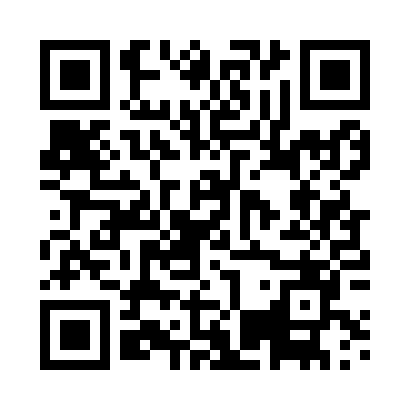 Prayer times for Refugidos, PortugalWed 1 May 2024 - Fri 31 May 2024High Latitude Method: Angle Based RulePrayer Calculation Method: Muslim World LeagueAsar Calculation Method: HanafiPrayer times provided by https://www.salahtimes.comDateDayFajrSunriseDhuhrAsrMaghribIsha1Wed4:566:381:336:278:2910:042Thu4:546:361:336:288:3010:063Fri4:536:351:336:288:3110:074Sat4:516:341:336:298:3210:095Sun4:506:331:336:298:3310:106Mon4:486:321:336:308:3410:117Tue4:476:311:336:308:3510:138Wed4:456:301:336:318:3610:149Thu4:436:291:336:318:3710:1510Fri4:426:281:326:328:3810:1711Sat4:416:271:326:328:3910:1812Sun4:396:261:326:338:4010:2013Mon4:386:251:326:338:4110:2114Tue4:366:241:326:348:4210:2215Wed4:356:231:326:348:4210:2416Thu4:346:221:326:358:4310:2517Fri4:326:211:336:358:4410:2618Sat4:316:201:336:368:4510:2819Sun4:306:201:336:368:4610:2920Mon4:286:191:336:378:4710:3021Tue4:276:181:336:378:4810:3122Wed4:266:171:336:388:4910:3323Thu4:256:171:336:388:4910:3424Fri4:246:161:336:398:5010:3525Sat4:236:161:336:398:5110:3626Sun4:226:151:336:408:5210:3727Mon4:216:141:336:408:5310:3928Tue4:206:141:336:418:5310:4029Wed4:196:131:346:418:5410:4130Thu4:186:131:346:428:5510:4231Fri4:176:121:346:428:5610:43